Obecní úřad Dasnicezve seniory na přátelské posezení v doprovodu harmoniky.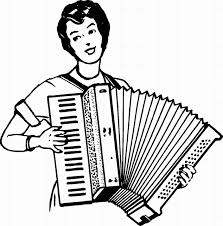 Posezení se koná ve čtvrtek 19. PROSINCE  2019 od 18:00 hodin v HOSTINCI U BOBRA.Aktivita je hrazena z neinvestiční dotace MPSV – dotační oblasti Obec přátelská seniorům 2019.